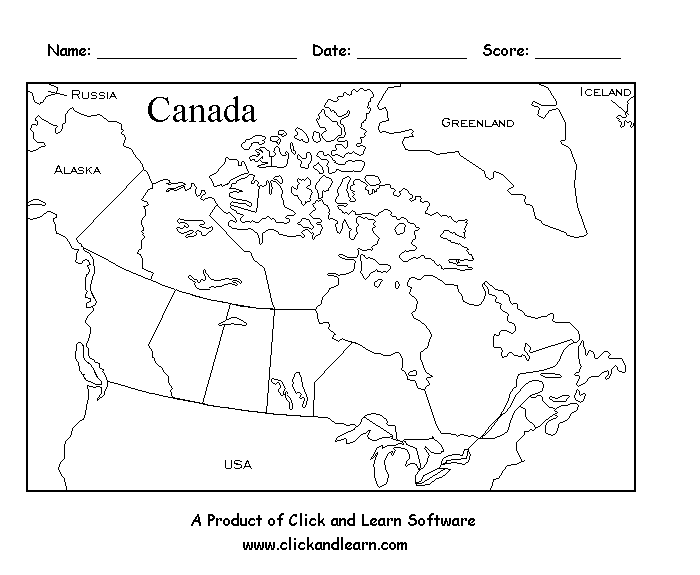                                Anishinabe                 Huron                                 Haudenosaunee                 Mi’kmaq